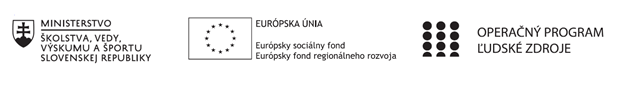 Správa o činnosti pedagogického klubu Príloha:Prezenčná listina zo stretnutia pedagogického klubuPríloha správy o činnosti pedagogického klubu              PREZENČNÁ LISTINAMiesto konania stretnutia: učebňa MDátum konania stretnutia: 28. 9. 2020Trvanie stretnutia: od	14:10	do  17:10Zoznam účastníkov/členov pedagogického klubu:Meno prizvaných odborníkov/iných účastníkov, ktorí nie sú členmi pedagogického klubu  a podpis/y:Prioritná osVzdelávanieŠpecifický cieľ1.1.1 Zvýšiť inkluzívnosť a rovnaký prístup ku kvalitnému vzdelávaniu a zlepšiť výsledky a kompetencie detí a žiakovPrijímateľSpojená katolícka škola, Farská 19, 949 01 NitraNázov projektuZvýšenie kvality vzdelávania na Gymnáziu sv. Cyrila a Metoda v NitreKód projektu  ITMS2014+312011V634Názov pedagogického klubu 5.6.1. Pedagogický klub slovenského jazykaDátum stretnutia  pedagogického klubu28. 9. 2020Miesto stretnutia  pedagogického klubuGymnázium sv. Cyrila a Metoda, Farská 19, NitraMeno koordinátora pedagogického klubuMgr. Ladislav LörinczOdkaz na webové sídlo zverejnenej správywww.gcm.skManažérske zhrnutie:V rámci tohto stretnutia pedagogického klubu slovenského jazyka sa rozoberala ďalšia téma z plánu predmetu Čitateľská gramotnosť, téma Analýza výsledkov volieb.  Stretnutie prebiehalo v učebni M.Hlavné body, témy stretnutia, zhrnutie priebehu stretnutia:V úvode stretnutia sa vyučujúci podelili so svojimi skúsenosťami s online vyučovaním predmetu ČTG. Mgr. Gabriela Kratochvílová si pripravila prezentáciu na tému Analýza výsledkov volieb,  prezentácia zameraná na nesúvislý text, ktorú vyučujúcim tohto predmetu Mgr. G. Kratochvílová odprezentovala. V prezentácii boli ukázané rôzne typy textov doplnené schémami, tabuľkami, grafmi a mapami, ktoré s textom súvisia a tvoria významový celok.
Nosnou časťou bola samotná práca s textom, ktorá bola určená na rozbor a porozumenie, hľadanie súvislostí a prepojenie nesúvislých častí s textom. Nasledovali ešte úlohy s ukážkami z publicistiky, oblasti, ktorá s takouto formou textov pracuje často. Po odprezentovaní novej témy sa ostatní vyučujúci vyjadrili k úlohám a zhodnotili ich ako vyhovujúce. Závery a odporúčania:Po odsúhlasení prezentácie si učitelia pripravia túto tému, ktorá sa odprezentuje študentom na jednotlivých hodinách. Učitelia naďalej hodnotia a kontrolujú študentské práce, ale taktiež hodnotia aktívnu účasť študentov na hodine. Rovnako si zbierajú materiál, ktorý je vhodný na rozvoj čitateľských kompetencií. Vypracoval (meno, priezvisko)Mgr. Alica VontorčíkováDátum28. 9. 2020PodpisSchválil (meno, priezvisko)Mgr. Ladislav LörinczDátum28. 9. 2020PodpisPrioritná os:VzdelávanieŠpecifický cieľ:1.1.1 Zvýšiť inkluzívnosť a rovnaký prístup ku kvalitnému vzdelávaniu a zlepšiť výsledky a kompetencie detí a žiakovPrijímateľ:Spojená katolícka škola, Farská 19, 949 01 NitraNázov projektu:Zvýšenie kvality vzdelávania na Gymnáziu sv. Cyrila a Metoda v NitreKód ITMS projektu:312011V634Názov pedagogického klubu:5.6.1. Pedagogický klub slovenského jazyka č.Meno a priezviskoPodpisInštitúcia1.Mgr. Antalová DominikaGymnázium sv. Cyrila a Metoda v Nitre2.Mgr. Kratochvílová GabrielaGymnázium sv. Cyrila a Metoda v Nitre3.Mgr. Lörincz LadislavGymnázium sv. Cyrila a Metoda v Nitre4.Mgr. Vontorčíková AlicaGymnázium sv. Cyrila a Metoda v Nitre6.č.Meno a priezviskoPodpisInštitúcia